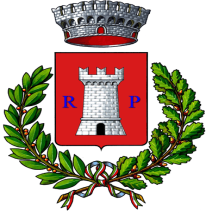 COMUNE DI ROCCA DI PAPA(Città Metropolitana di Roma Capitale)Corso della  Costituente, 26								 Cap 00040Centralino (06) 9428611								 Fax (06) 9499164Codice Fiscale 01238260580	    							 Partita IVA 0097547141004prot. n. 8021										AVVISO PUBBLICO PER  RILASCIO N. 50 TESSERE GRATUITE PER SERVIZO DI TRASPORTO PUBBLICO LOCALE INTEGRATO 		I L    R E S P O N S A B I L E   DEL    SETTORE   SOCIOCULTURALEVista la richiesta n. prot 1717  del  22.01.2019 con la quale si chiedeva la fornitura di tessere gratuite per il trasporto pubblico locale integrato, da destinare ad utenti inseriti nelle fasce deboli e svantaggiate della popolazione; Vista la nota, prot. 2291  del 29.01.2019, della Società “Schiaffini Travel S.P.A.”  concessionario del servizio di TPL, con la quale  ha fornito a titolo gratuito n. 60 tessere per il servizio di trasporto pubblico locale integrato, da destinare ad utenti inseriti in fasce deboli e svantaggiate della popolazione; Vista la determinazione dirigenziale n. 283  del  18.03.2019  che approva  lo schema di avviso e il relativo modello di domanda; R E N D E    N O T OChe l’Amministrazione Comunale mette a bando la concessione di n. 50 tessere gratuite per il servizio di trasporto pubblico locale integrato con scadenza al 31/12/2019 da destinare ai cittadini rientranti nelle “fasce deboli” sociali; Che l’amministrazione comunale si riserva la facoltà di assegnare le restanti n. 10 tessere   successivamente  alla scadenza del bando per evadere eventuali richieste urgenti che dovessero pervenire  da cittadini in difficoltà, comunque in possesso dei medesimi requisiti richiesti dal bando in oggetto;  REQUISITIPossono presentare domanda per ottenere la tessera gratuita tutti i cittadini residenti nel Comune di Rocca di Papa che siano in possesso dei seguenti requisiti: - cittadinanza italiana ;  - cittadinanza di un paese comunitario ;- cittadinanza di un paese extracomunitario in possesso di carta di soggiorno o di permesso di soggiorno di lunga durata; - reddito ISEE in corso di validità  (Indicatore Situazione Economica Equivalente), relativo al nucleo familiare pari o inferiore ad € 12.000,00; per i redditi pari a zero sarà richiesta l’autocertificazione circa la fonte di sostentamento.CRITERI PER  GRADUATORIA Per la stesura della graduatoria per l’assegnazione della tessera gratuita,l’ufficio competente prenderà in considerazione le dichiarazioni espresse nelle domande ritenute ammissibili e facendo riferimento ai criteri di seguito dettagliati: 1. ISEE in corso di validità  (Indicatore Situazione Economica Equivalente)  ;2. percentuale di invalidità del richiedente;3. nucleo familiare con figli in età scolare (infanzia, primaria e secondaria);4. ultrasessantenni.PUNTEGGI ATTRIBUITI AI VARI INDICATORI ISEEda €  € 3.000,00                                                                      punti 3 da €  € 5.000,00                                                          punti 2 da €  € 8.000,00                                                          punti 1da €  € 12.000,00                                                        punti 0 percentuale d’invaliditàda 100 % con indennità d’accompagnamento a 100%                punti 3da 99% a 75%                                                                             punti 2da 74% a 45%                                                                             punti 1da 44% a 1%                                                                               punti 0   nucleo familiare con uno o più figli in età scolaren.3 o più figli minorenni                                                              punti 3 n.2 figli minorenni                                                                       punti 2 n.1 figli minorenni						         punti 1ultrasessantenne da 100 o più anni a 90 anni                                                          punti 3 da 89 anni a 70 anni                                                                     punti 2da 69 anni a 60 anni                                                                     punti 1 In caso di parità, verrà data priorità a coloro che presentano l’indicatore ISEE più basso e, qualora si riscontrasse di nuovo una condizione di parità, ai nuclei familiari abitanti nelle zone più lontane dal centro abitato e dai servizi  in carico presso il servizio sociale del Comune.CONTROLLI L’Amministrazione Comunale, come previsto all’art. 4 del D. Lgs. 130/2000, eseguirà appositi controlli sulla veridicità dei dati dichiarati dai soggetti ammessi alle prestazioni. Le dichiarazioni non veritiere verranno segnalate all’Autorità Giudiziaria. DOCUMENTAZIONE DA CONSEGNARE La domanda dovrà essere corredata dalla seguente documentazione :- attestazione ISEE in corso di validità (Indicatore Situazione Economica Equivalente); - certificazione di invalidità che ne attesti il grado; - carta di soggiorno o permesso di soggiorno per cittadini extraeuropei; - autodichiarazione circa la fonte di sostentamento per i redditi “zero”;- documento d’identità in corso di validità.MODALITÀ E TERMINI PER  DOMANDE La domanda, disponibile sul sito del Comune di Rocca di Papa, www.comune.roccadipapa.rm.it e presso l’ufficio Servizi Sociali,  dovrà essere compilata in ogni sua parte e firmata; inoltre alla stessa dovrà essere allegata tutta la documentazione richiesta. La domanda per l’assegnazione della tessera gratuita per il servizio di trasporto pubblico locale integrato per l’anno 2019, con relativa documentazione, dovrà essere consegnata entro il giorno le ore 13.00 del  19 APRILE p.v.  presso: - Ufficio protocollo del Comune di Rocca di Papa, nei giorni: lunedì e venerdì dalle 9,00 alle 13.00, ed il martedì e giovedì dalle 15,00 alle 18,00.Non verranno prese in considerazione domande presentate oltre il termine ultimo sopra indicato e incomplete. TRATTAMENTO DEI DATI PERSONALI Tutti i dati personali di cui l'Amministrazione Comunale verrà in possesso, in occasione dell'espletamento del procedimento, verranno trattati nel rispetto del D. Lgs. n° 196/03, Codice in materia di protezione dei dati personali e successive modifiche ed integrazioni. Ai sensi della L. 241/90 e s.m.e.i. si comunica che il Responsabile del procedimento è l’Assistente Sociale dott.ssa .  INFORMAZIONI Per ogni ulteriore informazione, gli interessati possono rivolgersi all’Ufficio servizi sociali Corso Costituente n. 26 – Tel 0694286144/96/76/62.  Il presente avviso è consultabile sul sito internet www.comune.roccadipapa.rm.itRocca di Papa,  19.03.2019Il Responsabile del Settore Socioculturaledott.ssa 